OGLJIKOVI HIDRATIDELITEV OGLJIKOVIH HIDRATOV 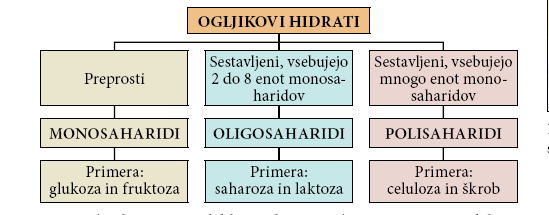 Ogljikovi hidrati so organske kisikove spojine.  Ogljikove hidrate pogosto imenujejo sladkorji ali saharidi. Ogljikove hidrate delimo na monosaharide, oligosaharide in polisaharide. Nastajajo pri fotosintezi v rastlini. 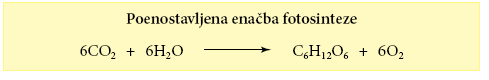 Ogljikovi hidrati niso pravi hidrati, ker ne vsebujejo vode. Vsebujejo pa elementa vodik in kisik, ki sta v razmerju 2:1, tako kot v vodi.MONOSAHARIDISo najenostavnejši sladkorji, zgrajeni iz ene same molekule. Največkrat 5 in 6 členske.Glede na funkcionalno skupino (-CHO in =CO)  delimo monosaharide na:aldoze (vsebujejo aldehidno skupino) ketoze (vsebujejo ketonsko skupino)Glede na število C atomov ločimo:3C-trioze4C- tetroze5C- pentoze   ….Njihova splošna molekulska formula je CnH2nOn.Predstavniki: glukoza, fruktoza, riboza…GLUKOZA:FORMULA: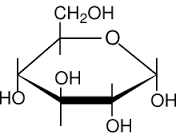 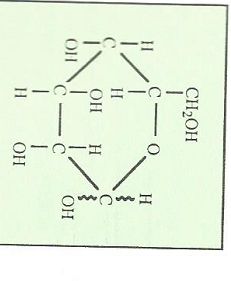 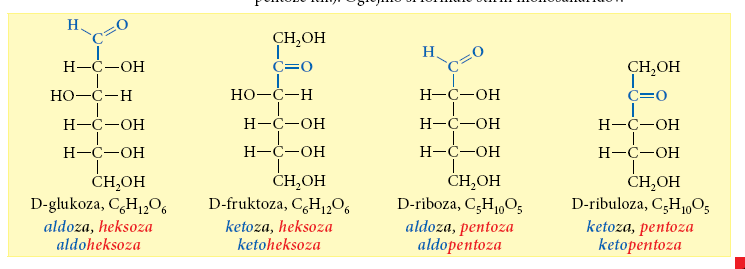 DISAHARIDIMALTOZA (sladni sladkor) GLUKOZA + GLUKOZALAKTOZA GLUKOZA+GALAKTOZALaktoza je sladkor v mleku. Je ogljikov hidrat živalskega izvora in se nahaja v mleku sesalcev:   kravjem mleku(4-6%)            ovčjem mleku (3,3-6,5%)             materinem mleku (5-8%)SAHAROZA (tudi trsni ali pesni sladkor)   GLUKOZA +FRUKTOZAJe najbolj razširjen disaharid. Glavni surovini za pridobivanje saharoze sta sladkorni trs in sladkorna pesa.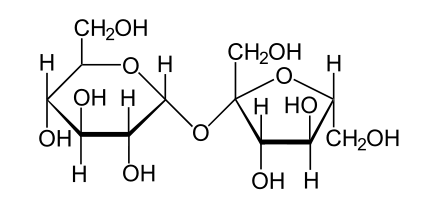 POLISAHARIDIŠKROB IN CELULOZA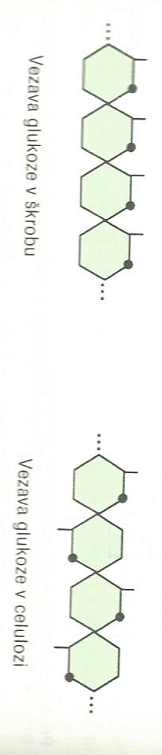 ŠKROB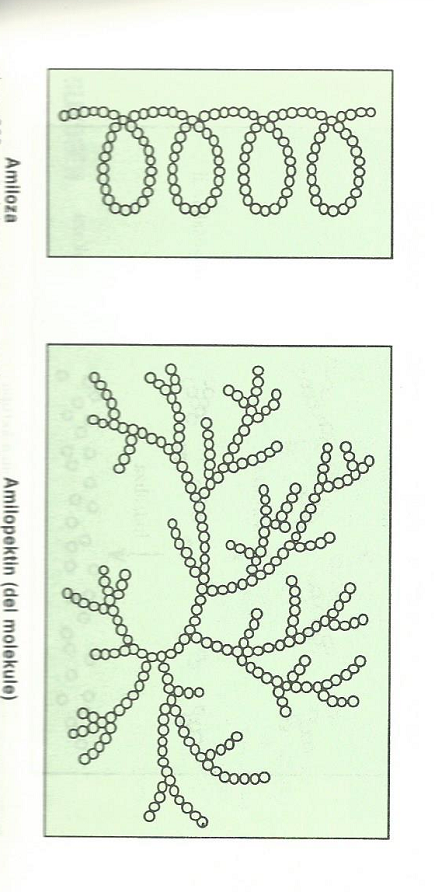 HIDROLIZA ŠKROBA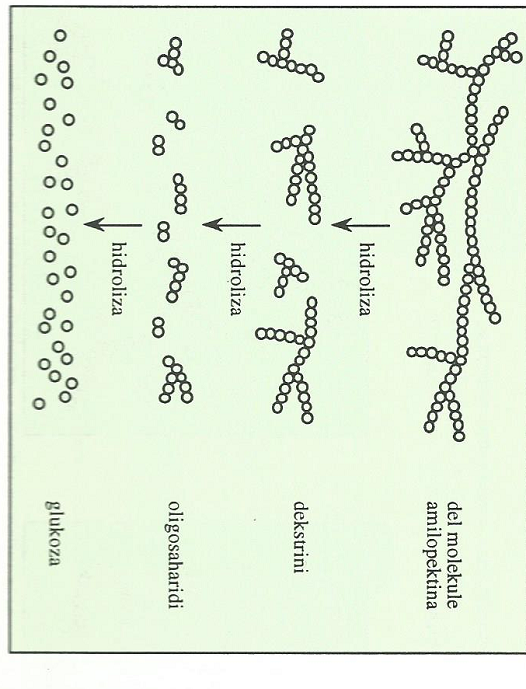 CELULOZA-oporna snov rastlin-Najbolj čista naravna celuloza je bombaž-Les vsebuje od 40-50% celuloze-S kemično predelavo delajo umetno svilo, viskozo, celofan…AMILOZAAMILOPEKTINTOPEN V VODINETOPEN V VODISPIRALASTA OBLIKARAZVEJANA OBLIKADO 300 ENOTNA TISOČE ENOT20%80%PRIMERPRIMER